1.Subject of these Test Guidelines2.Material Required2.12.22.32.42.53.Method of Examination3.1Number of Growing CyclesThe minimum duration of tests should normally be a single growing cycle.The testing of a variety may be concluded when the competent authority can determine with certainty the outcome of the test.3.2Testing PlaceTests are normally conducted at one place.  In the case of tests conducted at more than one place, guidance is provided in TGP/9 “Examining Distinctness”. 3.3Conditions for Conducting the ExaminationThe tests should be carried out under conditions ensuring satisfactory growth for the expression of the relevant characteristics of the variety and for the conduct of the examination.Because daylight varies, color determinations made against a color chart should be made either in a suitable cabinet providing artificial daylight or in the middle of the day in a room without direct sunlight.  The spectral distribution of the illuminant for artificial daylight should conform with the CIE Standard of Preferred Daylight D 6500 and should fall within the tolerances set out in the British Standard 950, Part I.  These determinations should be made with the plant part placed against a white background.  The color chart and version used should be specified in the variety description.3.4Test Design3.4.13.5Additional TestsAdditional tests, for examining relevant characteristics, may be established.4.Assessment of Distinctness, Uniformity and Stability4.1Distinctness 4.1.1General RecommendationsIt is of particular importance for users of these Test Guidelines to consult the General Introduction prior to making decisions regarding distinctness.  However, the following points are provided for elaboration or emphasis in these Test Guidelines. 4.1.2Consistent DifferencesThe differences observed between varieties may be so clear that more than one growing cycle is not necessary.  In addition, in some circumstances, the influence of the environment is not such that more than a single growing cycle is required to provide assurance that the differences observed between varieties are sufficiently consistent.  One means of ensuring that a difference in a characteristic, observed in a growing trial, is sufficiently consistent is to examine the characteristic in at least two independent growing cycles.4.1.3Clear DifferencesDetermining whether a difference between two varieties is clear depends on many factors, and should consider, in particular, the type of expression of the characteristic being examined, i.e. whether it is expressed in a qualitative, quantitative, or pseudo-qualitative manner.  Therefore, it is important that users of these Test Guidelines are familiar with the recommendations contained in the General Introduction prior to making decisions regarding distinctness.4.1.44.1.5Method of Observation The recommended method of observing the characteristic for the purposes of distinctness is indicated by the following key in the Table of Characteristics (see document TGP/9 “Examining Distinctness”, Section 4 “Observation of characteristics”):Type of observation:  visual (V) or measurement (M)“Visual” observation (V) is an observation made on the basis of the expert’s judgment.  For the purposes of this document, “visual” observation refers to the sensory observations of the experts and, therefore, also includes smell, taste and touch.  Visual observation includes observations where the expert uses reference points (e.g. diagrams, example varieties, side-by-side comparison) or non-linear charts (e.g. color charts).  Measurement (M) is an objective observation against a calibrated, linear scale e.g. using a ruler, weighing scales, colorimeter, dates, counts, etc.In cases where more than one method of observing the characteristic is indicated in the Table of Characteristics (e.g. VG/MG), guidance on selecting an appropriate method is provided in document TGP/9, Section 4.2.4.2Uniformity4.2.1It is of particular importance for users of these Test Guidelines to consult the General Introduction prior to making decisions regarding uniformity.  However, the following points are provided for elaboration or emphasis in these Test Guidelines: 4.2.34.3Stability4.3.1In practice, it is not usual to perform tests of stability that produce results as certain as those of the testing of distinctness and uniformity.  However, experience has demonstrated that, for many types of variety, when a variety has been shown to be uniform, it can also be considered to be stable.4.3.2Where appropriate, or in cases of doubt, stability may be further examined by testing a new plant stock to ensure that it exhibits the same characteristics as those shown by the initial material supplied.5.Grouping of Varieties and Organization of the Growing Trial5.1The selection of varieties of common knowledge to be grown in the trial with the candidate varieties and the way in which these varieties are divided into groups to facilitate the assessment of distinctness are aided by the use of grouping characteristics.5.2Grouping characteristics are those in which the documented states of expression, even where produced at different locations, can be used, either individually or in combination with other such characteristics: (a) to select varieties of common knowledge that can be excluded from the growing trial used for examination of distinctness; and (b) to organize the growing trial so that similar varieties are grouped together.5.3The following have been agreed as useful grouping characteristics:5.4Guidance for the use of grouping characteristics, in the process of examining distinctness, is provided through the General Introduction and document TGP/9 “Examining Distinctness”.6.Introduction to the Table of Characteristics6.1Categories of Characteristics                                                                                                                                                                                                       6.1.1Standard Test Guidelines Characteristics
Standard Test Guidelines characteristics are those which are approved by UPOV for examination of DUS and from which members of the Union can select those suitable for their particular circumstances.
6.1.2Asterisked Characteristics
Asterisked characteristics (denoted by *) are those included in the Test Guidelines which are important for the international harmonization of variety descriptions and should always be examined for DUS and included in the variety description by all members of the Union, except when the state of expression of a preceding characteristic or regional environmental conditions render this inappropriate.
6.2States of Expression and Corresponding Notes                                                                                                                                                                                            6.2.1States of expression are given for each characteristic to define the characteristic and to harmonize descriptions.  Each state of expression is allocated a corresponding numerical note for ease of recording of data and for the production and exchange of the description.
6.2.2All relevant states of expression are presented in the characteristic.6.2.3Further explanation of the presentation of states of expression and notes is provided in document TGP/7 “Development of Test Guidelines”.  
6.3Types of Expression
An explanation of the types of expression of characteristics (qualitative, quantitative and pseudo-qualitative) is provided in the General Introduction.
6.4Example Varieties
Where appropriate, example varieties are provided to clarify the states of expression of each characteristic.
6.5Legend7.Table of Characteristics/Tableau des caractères/Merkmalstabelle/Tabla de caracteresEnglishEnglishfrançaisfrançaisdeutschespañolExample Varieties
Exemples
Beispielssorten
Variedades ejemploNote/
Nota1.(*)QLVGclimbingclimbinggrimpantgrimpantkletterndtrepadoraSilver Lining (e)1non-climbingnon-climbingnon grimpantnon grimpantnicht kletterndno trepadoraMerveille (a)22.(*)QNVG(+)uprightuprightdressédresséaufrechterecto1semi-uprightsemi-uprightdemi-dressédemi-dresséhalbaufrechtsemierecto2spreadingspreadingétaléétalébreitwüchsigextendido33.(*)QNMG/MS/VG(+)very shortvery shorttrès courtetrès courtesehr niedrigmuy bajaBREG14 (b), NCHA8 (c), Saxtabrose (a)1very short to shortvery short to shorttrès courte à courtetrès courte à courtesehr niedrig bis niedrigmuy baja a baja2shortshortcourtecourteniedrigbajaDolprim (b), 
HBA 2014903 (a), NCHA7 (c)3short to mediumshort to mediumcourte à moyennecourte à moyenneniedrig bis mittelbaja a media4mediummediummoyennemoyennemittelmediaBokraflame (b), Hortmasnodo (a), 
NCHA3 (c)5medium to tallmedium to tallmoyenne à hautemoyenne à hautemittel bis hochmedia a alta6talltallhautehautehochaltaBulk (b), HBA 215908 (a), NCHA4 (c)7tall to very talltall to very tallhaute à très hautehaute à très hautehoch bis sehr hochalta a muy alta8very tallvery talltrès hautetrès hautesehr hochmuy altaAnnabelle (c), Kazan (a), Mid Late Summer (b)94.QNVGtaller than broadtaller than broadplus haute que largeplus haute que largehöher als breitmás alta que ancha1as tall as broadas tall as broadaussi haute que largeaussi haute que largegleich hoch wie breittan alta como ancha2broader than tallbroader than tallplus large que hauteplus large que hautebreiter als hochmás ancha que alta35.(*)QLVG(+)(a)absentabsentabsenteabsentefehlendausenteMerveille (a)1presentpresentprésenteprésentevorhandenpresenteDomotoi (a)96.(*)PQVG(a)greengreenvertvertgrünverdeMerveille (a)1pinkpinkroseroserosarosaMid Late Summer (b)2redredrougerougerotrojoWims Red (b)3brownbrownbrunbrunbraunmarrónBokraflame (b)4blackblacknoirnoirschwarznegroNigra (a)5green and blackgreen and blackvert et noirvert et noirgrün und schwarzverde y negroNapo (a)67.QNVG(+)(a)absent or fewabsent or fewabsent ou petitabsent ou petitfehlend oder wenigenulo o bajoBlue Bird (a), Imola (a)1few to mediumfew to mediumpetit à moyenpetit à moyenwenige bis mittelbajo a medio2mediummediummoyenmoyenmittelmedioMerveille Sanguinea (a)3medium to manymedium to manymoyen à grandmoyen à grandmittel bis vielemedio a alto4manymanygrandgrandvielealtoHobella (a)58.QNVG(+)(a)smallsmallpetitepetitekleinpequeñoMrs Kumiko (a)1mediummediummoyennemoyennemittelmedioBergfink (a)2largelargegrandegrandegroßgrandeHokomac (a)39.PQVG(a)whitishwhitishblanchâtreblanchâtreweißlichblanquecinoPink Diamond (a)1reddishreddishrougeâtrerougeâtrerötlichrojizoLeuchtfeuer (a)2blackishblackishnoirâtrenoirâtreschwärzlichnegruzcoMerveille (a)310.(*)QNMS/VG(b)very shortvery shorttrès courtetrès courtesehr kurzmuy corta1very short to shortvery short to shorttrès courte à courtetrès courte à courtesehr kurz bis kurzmuy corta a corta2shortshortcourtecourtekurzcortaHörnli (a)3short to mediumshort to mediumcourte à moyennecourte à moyennekurz bis mittelcorta a media4mediummediummoyennemoyennemittelmediaRosita (a)5medium to longmedium to longmoyenne à longuemoyenne à longuemittel bis langmedia a larga6longlonglonguelonguelanglargaMerveille (a)7long to very longlong to very longlongue à très longuelongue à très longuelang bis sehr langlarga a muy larga8very longvery longtrès longuetrès longuesehr langmuy larga911.QNMS/VG(b)very narrowvery narrowtrès étroitetrès étroitesehr schmalmuy estrecha1very narrow to narrowvery narrow to narrowtrès étroite à étroitetrès étroite à étroitesehr schmal bis schmalmuy estrecha a estrecha2narrownarrowétroiteétroiteschmalestrechaShichidanka (a)3narrow to mediumnarrow to mediumétroite à moyenneétroite à moyenneschmal bis mittelestrecha a media4mediummediummoyennemoyennemittelmediaMrs Kumiko (a)5medium to broadmedium to broadmoyenne à largemoyenne à largemittel bis breitmedia a ancha6broadbroadlargelargebreitanchaSnowflake (d)7broad to very broadbroad to very broadlarge à très largelarge à très largebreit bis sehr breitancha muy ancha8very broadvery broadtrès largetrès largesehr breitmuy ancha912.(*)QLVG(+)(b)absentabsentabsentsabsentsfehlendausenteMerveille (a)1presentpresentprésentsprésentsvorhandenpresenteHarmony (d)913.(*)PQVG(+)(b)ovateovateovaleovaleeiförmigovalMerveille (a)1circularcircularcirculairecirculairekreisförmigcircularRosita (a)2ellipticellipticelliptiqueelliptiqueelliptischelípticaBlue Wave (a)3obovateobovateobovaleobovaleverkehrt eiförmigobovalH213 (a), H213902 (a)414.QNVG(+)(b)absent or shortabsent or shortabsente ou courteabsente ou courtefehlend oder kurzausente o cortaChaperon Rouge (a)1mediummediummoyennemoyennemittelmediaMme E. Mouillère (a)2longlonglonguelonguelanglargaHallasan (a)315.(*)PQVG(+)(b)acuteacutepointuepointuespitzagudaEuropa (a)1obtuseobtuseobtuseobtusestumpfobtusaBosco (a), Hamburg (a)2roundedroundedarrondiearrondieabgerundetredondeadaRosabelle (a)3cordatecordatecordiformecordiformeherzförmigcordadaAnnabelle (c)416.QNVG(+)(b)absent or very shallowabsent or very shallowabsente ou très peu profondeabsente ou très peu profondefehlend oder sehr flachausente o muy poco profundaBokraflame (b)1shallowshallowpeu profondepeu profondeflachpoco profundaPerfrie (a)2mediummediummoyennemoyennemittelmedianamente profundaHobergine (a)3deepdeepprofondeprofondetiefprofundaFasan (a)4very deepvery deeptrès profondetrès profondesehr tiefmuy profundaParis (a)517.(*)QNVG(b)absent or very weakabsent or very weaknulle ou très faiblenulle ou très faiblefehlend oder sehr geringausente o muy débilVictoria (a)1weakweakfaiblefaiblegeringdébilSICAMU2934 (a)2mediummediummoyennemoyennemittelmediaRed Angel (a)3strongstrongfortefortestarkfuerteDark Angel (a)4very strongvery strongtrès fortetrès fortesehr starkmuy fuerteBaroque Angel (a)518.PQVG(+)(b)nonenoneaucuneaucunekeineausente1on marginon marginsur le bordsur le bordam Randen el borde2throughoutthroughoutpartoutpartoutüberallen la totalidad319.(*)QLVG(b)absentabsentabsenteabsentefehlendausenteMerveille (a)1presentpresentprésenteprésentevorhandenpresenteTricolor (a)920.(*)PQVG(b), (c)yellowyellowjaunejaunegelbamarilloOgonba (a)1light greenlight greenvert clairvert clairhellgrünverde claroMousseline (a)2medium greenmedium greenvert moyenvert moyenmittelgrünverde medioHobergine (a)3dark greendark greenvert foncévert foncédunkelgrünverde oscuroRosalba (a)421.(*)PQVG(b), (c)nonenoneaucuneaucunekeineausenteHobella (a)1whitewhiteblancblancweißblancoVariegata (a)2yellowyellowjaunejaunegelbamarilloLemon Wave (a)3yellow greenyellow greenvert-jaunevert-jaunegelbgrünverde amarillentoGolden Annabelle (c)422.QNVG(b)absent or weakabsent or weakabsente ou faibleabsente ou faiblefehlend oder geringausente o débilMaman (a)1mediummediummoyennemoyennemittelmediaMerveille (a)2strongstrongfortefortestarkfuerteAyesha (a)323.QNVG(b)absent or very weakabsent or very weakabsente ou très faibleabsente ou très faiblefehlend oder sehr geringausente o débilBlue Bird (a), 
Bokraflame (b)1weakweakfaiblefaiblegeringdébilRed Red (a)2mediummediummoyennemoyennemittelmediaLa Marne (a)3strongstrongfortefortestarkfuerteParis (a)4very strongvery strongtrès fortetrès fortesehr starkmuy fuerteMerveille Sanguinea (a)524.QNVG(+)(b)concaveconcaveconcaveconcavekonkavcóncava1flatflatplateplateflachplana2convexconvexconvexeconvexekonvexconvexa325.(*)PQVG(+)(b)greengreenvertvertgrünverdeParis (a)1redredrougerougerotrojoPreziosa (a)2greenish browngreenish brownbrun verdâtrebrun verdâtregrünlichbraunmarrón verdosoRenba (b)3blackblacknoirnoirschwarznegroHorzu (a)426.(*)PQVG(+)(d)flattenedflattenedaplatieaplatieabgeflachtaplanadaMousmée (a), 
Sea Foam (a)1flattened to globularflattened to globularaplatie à globuleuseaplatie à globuleuseabgeflacht bis kugelförmigentre aplanada y globularWedding Gown (a)2globularglobularglobuleuseglobuleusekugelförmigglobularMerveille (a)3globular to conicalglobular to conicalglobuleuse à coniqueglobuleuse à coniquekugelförmig bis kegelförmigentre globular y cónicaKolmamon (b)4conicalconicalconiqueconiquekegelförmigcónicaSnowflake (d)527.QNMG/MS/VG(+)(d)very shortvery shorttrès courtetrès courtesehr niedrigmuy baja1very short to shortvery short to shorttrès courte à courtetrès courte à courtesehr niedrig bis niedrigmuy baja a baja2shortshortcourtecourteniedrigbajaShichidanka (a)3short to mediumshort to mediumcourte à moyennecourte à moyenneniedrig bis mittelbaja a media4mediummediummoyennemoyennemittelmediaMrs Kumiko (a)5medium to tallmedium to tallmoyenne à hautemoyenne à hautemittel bis hochmedia a alta6talltallhautehautehochaltaSnowflake (d)7tall to very talltall to very tallhaute à très hautehaute à très hautehoch bis sehr hochalta a muy alta8very tallvery talltrès hautetrès hautesehr hochmuy alta928.QNMG/MS/VG(+)(d)very narrowvery narrowtrès étroitetrès étroitesehr schmalmuy estrecha1very narrow to narrowvery narrow to narrowtrès étroite à étroitetrès étroite à étroitesehr schmal bis schmalmuy estrecha a estrecha2narrownarrowétroiteétroiteschmalestrechaHörnli (a)3narrow to mediumnarrow to mediumétroite à moyenneétroite à moyenneschmal bis mittelestrecha a media4mediummediummoyennemoyennemittelmediaMerveille (a)5medium to broadmedium to broadmoyenne à largemoyenne à largemittel bis breitmedia a ancha6broadbroadlargelargebreitanchaMaman (a)7broad to very broadbroad to very broadlarge à très largelarge à très largebreit bis sehr breitancha muy ancha8very broadvery broadtrès largetrès largesehr breitmuy ancha929.(*)QNVG(+)(d)absent or weakabsent or weakabsente ou faibleabsente ou faiblefehlend oder geringno visible o poco visibleMerveille (a)1mediummediummoyennemoyennemittelmedianamente visibleHOPE2069 (a)2strongstrongfortefortestarkmuy visibleMousmée (a), 
Sea Foam (a)330.(*)PQVG(+)(d)in one whorlin one whorlen un verticilleen un verticillein einem Quirlen un verticiloTricolor (a)1in two or more whorlsin two or more whorlsen deux verticilles ou plusen deux verticilles ou plusin zwei oder mehr Quirlenen dos o más verticilosJogasaki (a)2irregularirregularirrégulièreirrégulièreunregelmäßigirregularVeitchii (a)331.QNVG(+)(d)sparsesparselâchelâchelockerlaxa1sparse to mediumsparse to mediumlâche à moyennelâche à moyennelocker bis mittellaxa a media2mediummediummoyennemoyennemittelmedia3medium to densemedium to densemoyenne à densemoyenne à densemittel bis dichtmedia a densa4densedensedensedensedichtdensa532.(*)QNMG/MS(+)(d)very smallvery smalltrès petittrès petitsehr kleinmuy pequenõ1very small to smallvery small to smalltrès petit à petittrès petit à petitsehr klein bis kleinmuy pequenõ a pequenõ2smallsmallpetitpetitkleinpequenõAyesha (a)3small to mediumsmall to mediumpetit à moyenpetit à moyenklein bis mittelpequenõ a medio4medium medium moyenmoyenmittelmedioHörnli (a), Mariesii (a)5medium to largemedium to largemoyen à grandmoyen à grandmittel bis großmedio a grande6largelargegrandgrandgroßgrandeAlpenglühen (a)7large to very largelarge to very largegrand à très grandgrand à très grandgroß bis sehr großgrande a muy grande8very largevery largetrès grandtrès grandsehr großmuy grande933.(*)PQMG(d)3 and 43 and 43 et 43 et 43 und 43 y 4Preziosa (a)1only 4only 4uniquement 4uniquement 4nur 4solo 4AB Green Shadow (a)24 and 54 and 54 et 54 et 54 und 54 y 5HBADU (a)35 and 65 and 65 et 65 et 65 und 65 y 6Horcos (a)47 or more7 or more7 ou plus7 ou plus7 oder mehr7 o másYOUMEFIVE (a)534.QNVG(+)(d)erecterectdressédresséaufrechterectoHokomarevo (a)1semi-erectsemi-erectdemi-dressédemi-dresséhalbaufrechtsemierectoHorgew (a)2horizontalhorizontalhorizontalhorizontalwaagerechthorizontalFasan (a)335.(*)PQVG(+)(d)pointedpointedpointuepointuespitzpuntiagudaHorgew (a)1roundedroundedarrondiearrondieabgerundetredondeadaZebra (a)2emarginateemarginateémarginéeémarginéeeingekerbtemarginadaH213905 (a)336.QNVG(d)absent or weakabsent or weakabsente ou faibleabsente ou faiblefehlend oder geringausente o débilSchneeball (a)1mediummediummoyennemoyennemittelmediaHokomarevo (a)2strongstrongfortefortestarkfuerteHortmarhaso (a)337.PQVG(+)(d)flatflatplateplateflachplanaFasan (a)1weakly concaveweakly concavefaiblement concavefaiblement concaveleicht konkavdébilmente cóncavaAlpenglühen (a)2strongly concavestrongly concavefortement concavefortement concavestark konkavmuy cóncavaSICAMU4533 (a)338.(*)QNVG(+)(d)absent or very weakabsent or very weakabsent ou très faibleabsent ou très faiblefehlend oder sehr geringausente o muy débilHörnli (a)1weakweakfaiblefaiblegeringdébilMme Plumecoq (a)2mediummediummoyenmoyenmittelmedioBichon (a)3strongstrongfortfortstarkfuerteHeinrich Seidel (a), 
Mme Gilles Goujon (a)4very strongvery strongtrès forttrès fortsehr starkmuy fuerteEtoile Violette (a), Merveille Sanguinea (a)539.QNVG(+)(d)absent or weakabsent or weakabsente ou faibleabsente ou faiblefehlend oder geringausente o débilDolfarf (a)1mediummediummoyennemoyennemittelmediaHortmacodre (a)2strongstrongfortefortestarkfuerteHBAROYALC (a)340.(*)QNVG(+)(d)absent on all sepalsabsent on all sepalsabsentes de tous les sépalesabsentes de tous les sépalesfehlend an allen Kelchblätternausentes en todos los sépalosMaman (a), Merveille (a)1present on some sepalspresent on some sepalsprésentes sur quelques sépalesprésentes sur quelques sépalesvorhanden an einigen Kelchblätternpresentes en algunos sépalosGloria (a)2present on all sepalspresent on all sepalsprésentes sur tous les sépalesprésentes sur tous les sépalesvorhanden an allen Kelchblätternpresentes en todos los sépalosEuropa (a)341.QNVG(+)(d)shallowshallowpeu profondepeu profondeflachpoco profundaConstellation (a)1mediummediummoyennemoyennemittelmedianamente profundaDolfarf (a)2deepdeepprofondeprofondetiefprofundaHBAROYALC (a)342.(*)PQVG(c), (d)RHS Colour Chart (indicate reference number)RHS Colour Chart (indicate reference number)Code RHS des couleurs (indiquer le numéro de référence)Code RHS des couleurs (indiquer le numéro de référence)RHS-Farbkarte (Nummer angeben)Carta de colores RHS (indíquese el número de referencia)43.(*)PQVG(c), (d)nonenoneaucuneaucunekeineausenteSchneeball (a)1whitewhiteblancblancweißblancoRaberah (a)2greengreenvertvertgrünverdeMAK 20 (a)3pinkpinkroseroserosarosaSandra (a)4redredrougerougerotrojoRipple (a)5violetvioletvioletvioletviolettvioleta6brownbrownbrunbrunbraunmarrónRuby Tuesday (a)744.PQVG(+)(d)marginal zonemarginal zonemarginalemarginaleRandzoneen la zona del bordeSandra (a)1distal margindistal marginbord distalbord distaldistaler Randen el borde distalRipple (a)2in upper halfin upper halfmoitié supérieuremoitié supérieurein der oberen Hälfteen la mitad superiorAB Green Shadow (a)3in lower halfin lower halfmoitié inférieuremoitié inférieurein der unteren Hälfteen la mitad inferiorRosalba (a)4throughoutthroughoutpartoutpartoutüberallen la totalidad545.PQVG(+)(d)solidsoliduniformeuniformeganzflächiguniformeHokomac (a)1flushflushsurteintesurteinteflächigdifusaAB Green Shadow (a)2irregularirregularirrégulièreirrégulièreunregelmäßigirregularSweet fantasy (a)346.(*)PQVG(d)whitewhiteblancblancweißblancoRosalba (a)1greengreenvertvertgrünverde2pinkpinkroseroserosarosaTricolor (a)3redredrougerougerotrojo4purplepurplepourprepourprepurpurnpúrpuraLemon Wave (a)5bluebluebleubleublauazul647.(*)PQVG(+)absentabsentabsenteabsentefehlendausenteDolprim (b)1on a part of inflorescenceon a part of inflorescencesur une partie de l’inflorescencesur une partie de l’inflorescencean einem Teil des Blütenstandsen una parte de la inflorescenciaRenba (b), Renhy (b)2on the entire inflorescenceon the entire inflorescencesur l’ensemble de l’inflorescencesur l’ensemble de l’inflorescenceam ganzen Blütenstanden toda la inflorescenciaRendia (b)3CharacteristicsExample VarietiesNoteCharacteristicsExample VarietiesNote3 and 4only 44 and 55 and 6CharacteristicsExample VarietiesNote[End of document]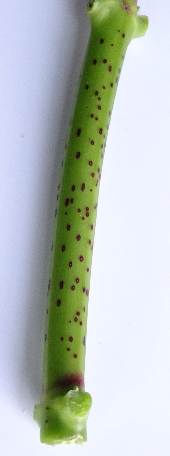 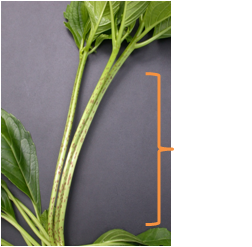 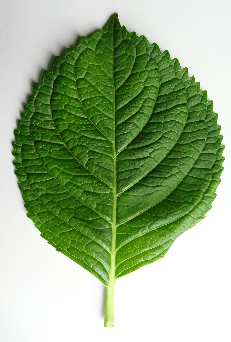 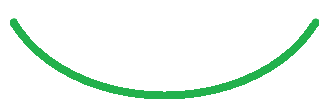 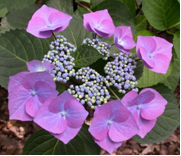 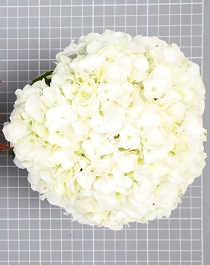 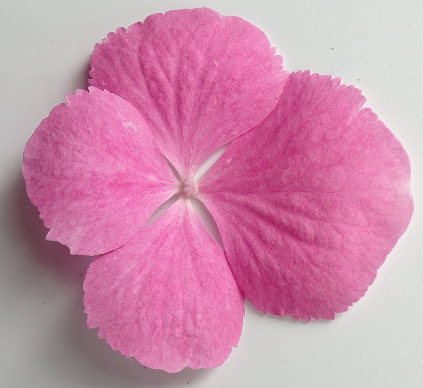 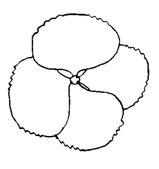 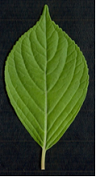 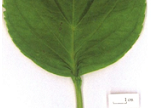 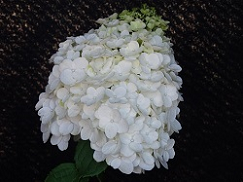 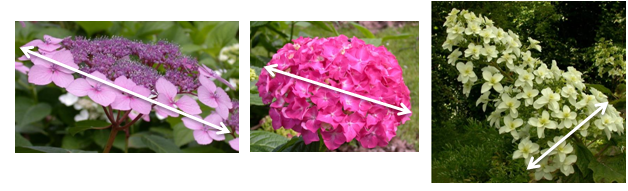 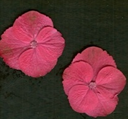 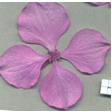 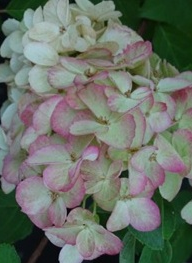 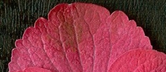 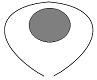 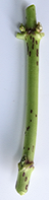 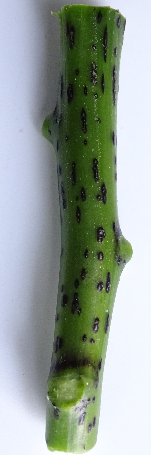 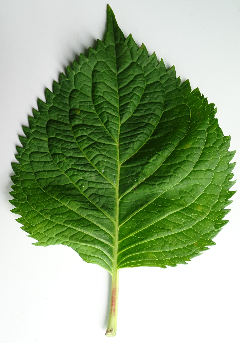 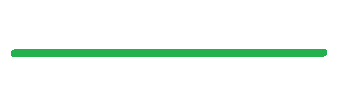 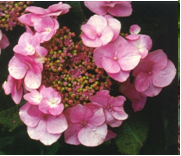 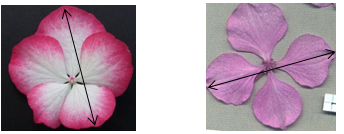 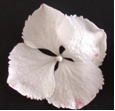 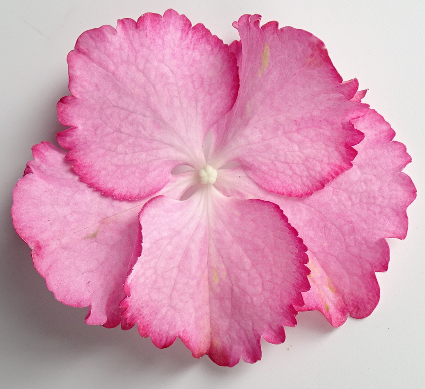 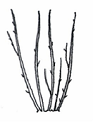 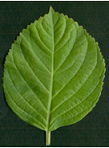 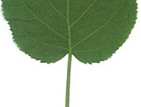 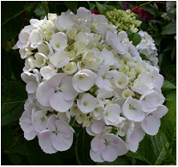 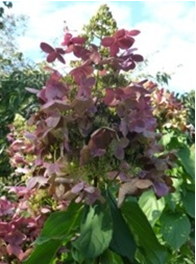 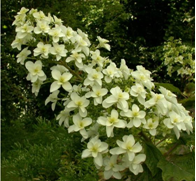 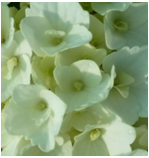 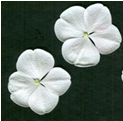 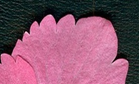 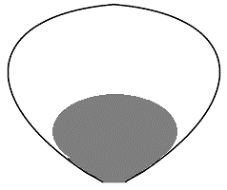 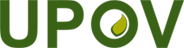 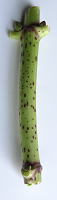 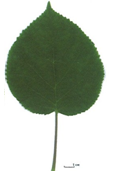 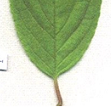 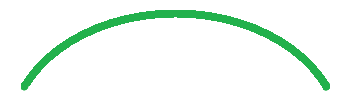 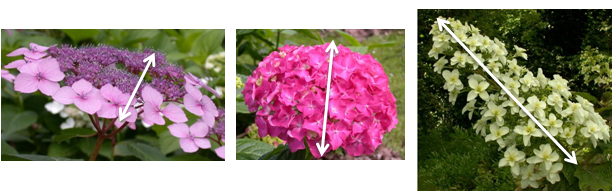 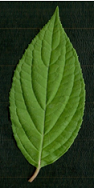 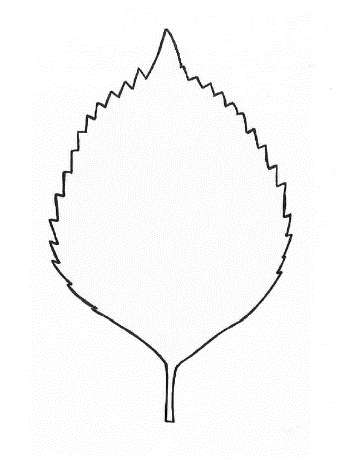 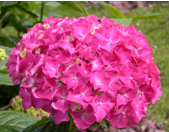 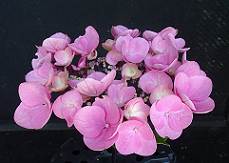 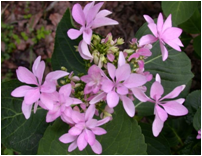 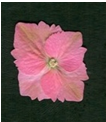 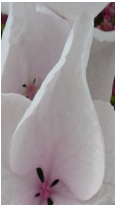 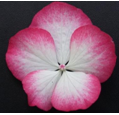 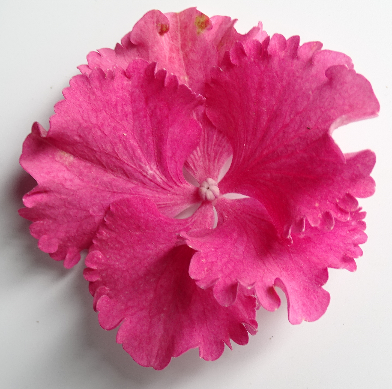 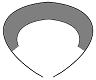 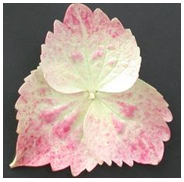 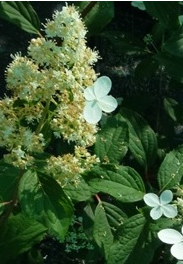 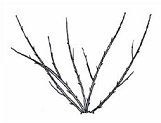 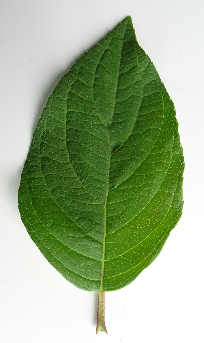 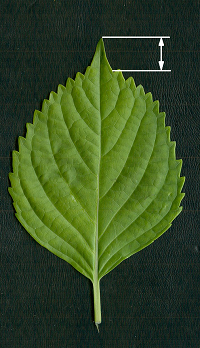 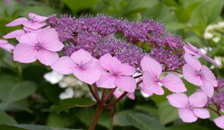 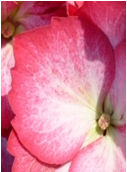 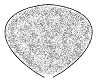 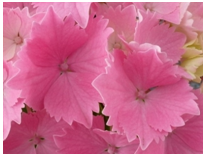 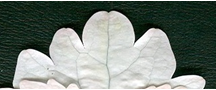 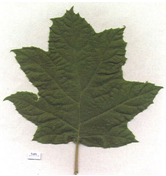 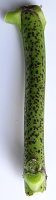 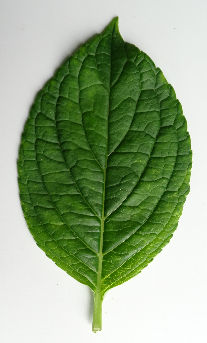 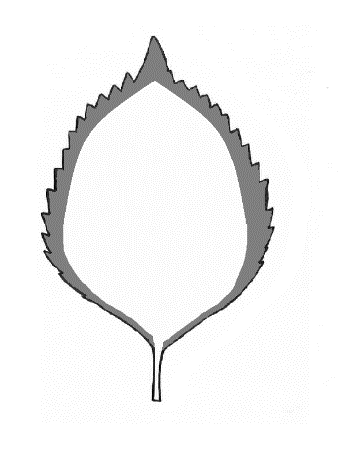 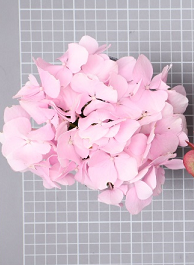 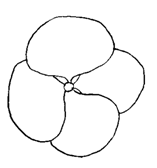 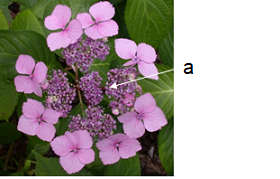 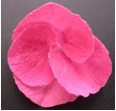 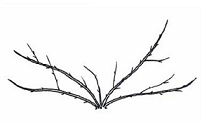 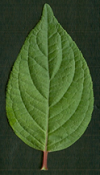 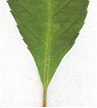 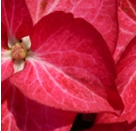 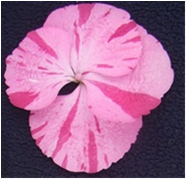 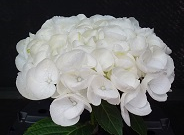 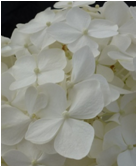 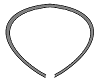 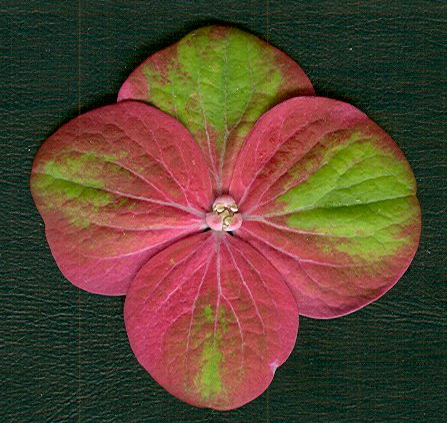 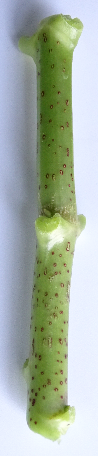 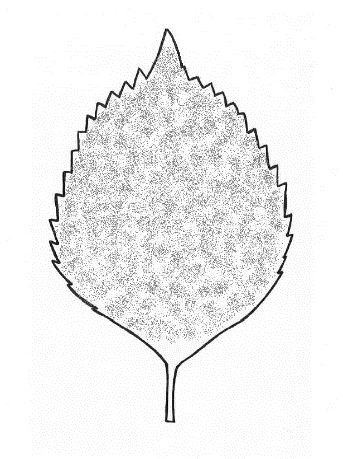 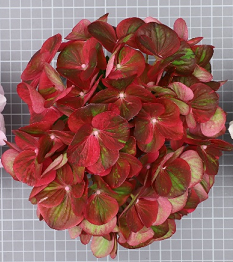 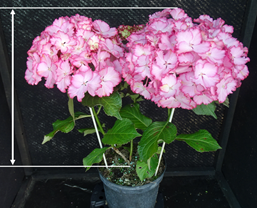 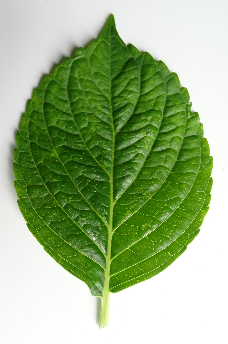 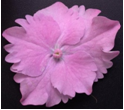 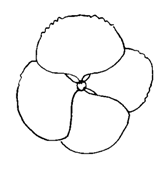 